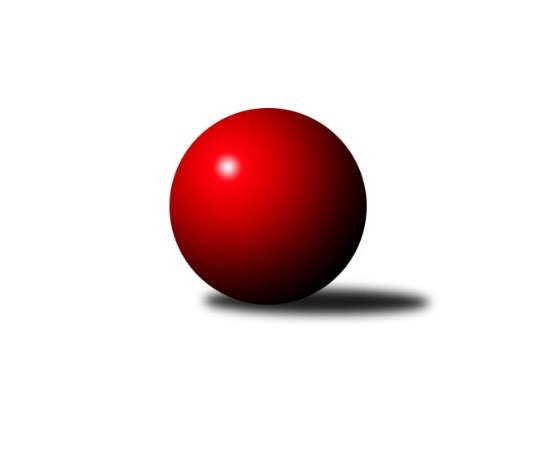 Č.8Ročník 2019/2020	19.5.2024 Jihomoravský KP2 jih 2019/2020Statistika 8. kolaTabulka družstev:		družstvo	záp	výh	rem	proh	skore	sety	průměr	body	plné	dorážka	chyby	1.	KK Vyškov F	7	6	0	1	33.0 : 9.0 	(38.5 : 17.5)	1674	12	1166	508	28.1	2.	SK Podlužan Prušánky C	7	6	0	1	31.0 : 11.0 	(37.5 : 18.5)	1683	12	1174	510	28.7	3.	SK STAK Domanín	7	5	0	2	27.0 : 15.0 	(35.0 : 21.0)	1610	10	1127	483	38.3	4.	TJ Sokol Šanov C	7	5	0	2	26.5 : 15.5 	(33.0 : 23.0)	1639	10	1156	483	39.7	5.	TJ Sokol Mistřín D	8	5	0	3	30.0 : 18.0 	(33.0 : 31.0)	1565	10	1116	450	42.8	6.	TJ Jiskra Kyjov B	7	3	0	4	20.0 : 22.0 	(24.0 : 32.0)	1570	6	1124	446	43.6	7.	KK Vyškov E	7	3	0	4	17.5 : 24.5 	(28.0 : 28.0)	1556	6	1110	446	46.4	8.	KK Vyškov D	7	2	0	5	16.0 : 26.0 	(22.0 : 34.0)	1531	4	1094	437	47.1	9.	KC Hodonín B	8	2	0	6	14.0 : 34.0 	(24.0 : 40.0)	1486	4	1074	412	52.8	10.	TJ Sokol Vracov C	8	2	0	6	11.0 : 37.0 	(21.5 : 42.5)	1546	4	1102	444	46	11.	TJ Lokomotiva Valtice C	7	1	0	6	14.0 : 28.0 	(23.5 : 32.5)	1553	2	1087	466	46.3Tabulka doma:		družstvo	záp	výh	rem	proh	skore	sety	průměr	body	maximum	minimum	1.	SK Podlužan Prušánky C	4	4	0	0	21.0 : 3.0 	(23.5 : 8.5)	1691	8	1772	1640	2.	KK Vyškov F	3	3	0	0	16.0 : 2.0 	(17.5 : 6.5)	1731	6	1803	1628	3.	SK STAK Domanín	4	3	0	1	16.0 : 8.0 	(20.0 : 12.0)	1535	6	1604	1498	4.	TJ Jiskra Kyjov B	3	2	0	1	13.0 : 5.0 	(15.0 : 9.0)	1603	4	1661	1566	5.	TJ Sokol Mistřín D	4	2	0	2	14.0 : 10.0 	(17.0 : 15.0)	1619	4	1709	1551	6.	TJ Sokol Šanov C	4	2	0	2	12.0 : 12.0 	(19.0 : 13.0)	1616	4	1699	1551	7.	KC Hodonín B	5	2	0	3	11.0 : 19.0 	(17.0 : 23.0)	1519	4	1581	1402	8.	KK Vyškov E	2	1	0	1	7.5 : 4.5 	(10.0 : 6.0)	1610	2	1654	1566	9.	TJ Lokomotiva Valtice C	3	1	0	2	8.0 : 10.0 	(10.0 : 14.0)	1545	2	1588	1503	10.	KK Vyškov D	4	1	0	3	10.0 : 14.0 	(14.0 : 18.0)	1573	2	1634	1539	11.	TJ Sokol Vracov C	4	1	0	3	6.0 : 18.0 	(11.0 : 21.0)	1558	2	1642	1493Tabulka venku:		družstvo	záp	výh	rem	proh	skore	sety	průměr	body	maximum	minimum	1.	TJ Sokol Šanov C	3	3	0	0	14.5 : 3.5 	(14.0 : 10.0)	1647	6	1681	1621	2.	KK Vyškov F	4	3	0	1	17.0 : 7.0 	(21.0 : 11.0)	1660	6	1724	1524	3.	TJ Sokol Mistřín D	4	3	0	1	16.0 : 8.0 	(16.0 : 16.0)	1552	6	1610	1503	4.	SK STAK Domanín	3	2	0	1	11.0 : 7.0 	(15.0 : 9.0)	1635	4	1694	1587	5.	SK Podlužan Prušánky C	3	2	0	1	10.0 : 8.0 	(14.0 : 10.0)	1680	4	1719	1602	6.	KK Vyškov E	5	2	0	3	10.0 : 20.0 	(18.0 : 22.0)	1562	4	1652	1441	7.	KK Vyškov D	3	1	0	2	6.0 : 12.0 	(8.0 : 16.0)	1517	2	1589	1435	8.	TJ Jiskra Kyjov B	4	1	0	3	7.0 : 17.0 	(9.0 : 23.0)	1562	2	1605	1511	9.	TJ Sokol Vracov C	4	1	0	3	5.0 : 19.0 	(10.5 : 21.5)	1541	2	1579	1511	10.	KC Hodonín B	3	0	0	3	3.0 : 15.0 	(7.0 : 17.0)	1475	0	1528	1399	11.	TJ Lokomotiva Valtice C	4	0	0	4	6.0 : 18.0 	(13.5 : 18.5)	1555	0	1580	1498Tabulka podzimní části:		družstvo	záp	výh	rem	proh	skore	sety	průměr	body	doma	venku	1.	KK Vyškov F	7	6	0	1	33.0 : 9.0 	(38.5 : 17.5)	1674	12 	3 	0 	0 	3 	0 	1	2.	SK Podlužan Prušánky C	7	6	0	1	31.0 : 11.0 	(37.5 : 18.5)	1683	12 	4 	0 	0 	2 	0 	1	3.	SK STAK Domanín	7	5	0	2	27.0 : 15.0 	(35.0 : 21.0)	1610	10 	3 	0 	1 	2 	0 	1	4.	TJ Sokol Šanov C	7	5	0	2	26.5 : 15.5 	(33.0 : 23.0)	1639	10 	2 	0 	2 	3 	0 	0	5.	TJ Sokol Mistřín D	8	5	0	3	30.0 : 18.0 	(33.0 : 31.0)	1565	10 	2 	0 	2 	3 	0 	1	6.	TJ Jiskra Kyjov B	7	3	0	4	20.0 : 22.0 	(24.0 : 32.0)	1570	6 	2 	0 	1 	1 	0 	3	7.	KK Vyškov E	7	3	0	4	17.5 : 24.5 	(28.0 : 28.0)	1556	6 	1 	0 	1 	2 	0 	3	8.	KK Vyškov D	7	2	0	5	16.0 : 26.0 	(22.0 : 34.0)	1531	4 	1 	0 	3 	1 	0 	2	9.	KC Hodonín B	8	2	0	6	14.0 : 34.0 	(24.0 : 40.0)	1486	4 	2 	0 	3 	0 	0 	3	10.	TJ Sokol Vracov C	8	2	0	6	11.0 : 37.0 	(21.5 : 42.5)	1546	4 	1 	0 	3 	1 	0 	3	11.	TJ Lokomotiva Valtice C	7	1	0	6	14.0 : 28.0 	(23.5 : 32.5)	1553	2 	1 	0 	2 	0 	0 	4Tabulka jarní části:		družstvo	záp	výh	rem	proh	skore	sety	průměr	body	doma	venku	1.	TJ Sokol Vracov C	0	0	0	0	0.0 : 0.0 	(0.0 : 0.0)	0	0 	0 	0 	0 	0 	0 	0 	2.	KC Hodonín B	0	0	0	0	0.0 : 0.0 	(0.0 : 0.0)	0	0 	0 	0 	0 	0 	0 	0 	3.	KK Vyškov F	0	0	0	0	0.0 : 0.0 	(0.0 : 0.0)	0	0 	0 	0 	0 	0 	0 	0 	4.	TJ Sokol Mistřín D	0	0	0	0	0.0 : 0.0 	(0.0 : 0.0)	0	0 	0 	0 	0 	0 	0 	0 	5.	TJ Sokol Šanov C	0	0	0	0	0.0 : 0.0 	(0.0 : 0.0)	0	0 	0 	0 	0 	0 	0 	0 	6.	KK Vyškov E	0	0	0	0	0.0 : 0.0 	(0.0 : 0.0)	0	0 	0 	0 	0 	0 	0 	0 	7.	KK Vyškov D	0	0	0	0	0.0 : 0.0 	(0.0 : 0.0)	0	0 	0 	0 	0 	0 	0 	0 	8.	TJ Lokomotiva Valtice C	0	0	0	0	0.0 : 0.0 	(0.0 : 0.0)	0	0 	0 	0 	0 	0 	0 	0 	9.	SK STAK Domanín	0	0	0	0	0.0 : 0.0 	(0.0 : 0.0)	0	0 	0 	0 	0 	0 	0 	0 	10.	TJ Jiskra Kyjov B	0	0	0	0	0.0 : 0.0 	(0.0 : 0.0)	0	0 	0 	0 	0 	0 	0 	0 	11.	SK Podlužan Prušánky C	0	0	0	0	0.0 : 0.0 	(0.0 : 0.0)	0	0 	0 	0 	0 	0 	0 	0 Zisk bodů pro družstvo:		jméno hráče	družstvo	body	zápasy	v %	dílčí body	sety	v %	1.	Jakub Juřík 	SK STAK Domanín  	7	/	8	(88%)	12	/	16	(75%)	2.	Josef Michálek 	KK Vyškov F 	7	/	8	(88%)	12	/	16	(75%)	3.	Vladimír Crhonek 	KK Vyškov F 	6	/	6	(100%)	10	/	12	(83%)	4.	Marta Volfová 	TJ Sokol Šanov C 	6	/	7	(86%)	12	/	14	(86%)	5.	Zbyněk Vašina 	SK STAK Domanín  	6	/	7	(86%)	12	/	14	(86%)	6.	Dušan Urubek 	TJ Sokol Mistřín D 	6	/	7	(86%)	12	/	14	(86%)	7.	Václav Valenta 	TJ Jiskra Kyjov B 	6	/	7	(86%)	10	/	14	(71%)	8.	Filip Benada 	SK Podlužan Prušánky C 	6	/	8	(75%)	13	/	16	(81%)	9.	Libor Kuja 	SK Podlužan Prušánky C 	6	/	8	(75%)	12	/	16	(75%)	10.	Oldřiška Varmužová 	TJ Sokol Šanov C 	6	/	8	(75%)	10	/	16	(63%)	11.	Jan Beneš 	TJ Lokomotiva Valtice C 	5	/	5	(100%)	8	/	10	(80%)	12.	Milana Alánová 	KK Vyškov E 	5	/	6	(83%)	9.5	/	12	(79%)	13.	Jiří Formánek 	KK Vyškov F 	5	/	7	(71%)	10	/	14	(71%)	14.	Milan Ryšánek 	KK Vyškov F 	5	/	8	(63%)	10	/	16	(63%)	15.	Michal Huťa 	-- volný los -- 	4	/	5	(80%)	8	/	10	(80%)	16.	Jiří Lauko 	SK Podlužan Prušánky C 	4	/	5	(80%)	7	/	10	(70%)	17.	Adam Pavel Špaček 	TJ Sokol Mistřín D 	4	/	5	(80%)	5.5	/	10	(55%)	18.	Pavel Petrů 	TJ Sokol Šanov C 	4	/	6	(67%)	7	/	12	(58%)	19.	Lubomír Kyselka 	TJ Sokol Mistřín D 	4	/	6	(67%)	5	/	12	(42%)	20.	Vojtěch Filípek 	SK STAK Domanín  	4	/	7	(57%)	9	/	14	(64%)	21.	Jitka Usnulová 	KK Vyškov E 	4	/	7	(57%)	8.5	/	14	(61%)	22.	Martina Nejedlíková 	TJ Sokol Vracov C 	4	/	7	(57%)	8	/	14	(57%)	23.	Michaela Mlynariková 	TJ Lokomotiva Valtice C 	4	/	7	(57%)	8	/	14	(57%)	24.	Martin Šubrt 	TJ Jiskra Kyjov B 	4	/	7	(57%)	8	/	14	(57%)	25.	Stanislav Šmehlík 	KK Vyškov D 	4	/	8	(50%)	5	/	16	(31%)	26.	Daniel Ilčík 	TJ Sokol Mistřín D 	3	/	3	(100%)	4	/	6	(67%)	27.	Antonín Pihar 	SK Podlužan Prušánky C 	3	/	4	(75%)	5	/	8	(63%)	28.	Jindřich Burďák 	TJ Jiskra Kyjov B 	3	/	5	(60%)	5	/	10	(50%)	29.	Běla Omastová 	KK Vyškov E 	3	/	6	(50%)	8	/	12	(67%)	30.	Milan Šimek 	SK Podlužan Prušánky C 	3	/	6	(50%)	7	/	12	(58%)	31.	Jiří Alán 	KK Vyškov D 	3	/	6	(50%)	7	/	12	(58%)	32.	Michal Zdražil 	KC Hodonín B 	3	/	6	(50%)	7	/	12	(58%)	33.	Jiří Kunz 	KC Hodonín B 	3	/	7	(43%)	7	/	14	(50%)	34.	Radim Šubrt 	TJ Jiskra Kyjov B 	3	/	7	(43%)	4.5	/	14	(32%)	35.	Stanislav Červenka 	TJ Sokol Šanov C 	2	/	3	(67%)	5	/	6	(83%)	36.	Lukáš Ingr 	KC Hodonín B 	2	/	3	(67%)	4	/	6	(67%)	37.	Martin Koutný 	-- volný los -- 	2	/	3	(67%)	4	/	6	(67%)	38.	Zbyněk Škoda 	TJ Lokomotiva Valtice C 	2	/	3	(67%)	4	/	6	(67%)	39.	Petr Snídal 	KK Vyškov D 	2	/	3	(67%)	3	/	6	(50%)	40.	Kateřina Lužová 	TJ Sokol Mistřín D 	2	/	4	(50%)	2.5	/	8	(31%)	41.	Jana Kurialová 	KK Vyškov E 	2	/	5	(40%)	5	/	10	(50%)	42.	Veronika Presová 	TJ Sokol Vracov C 	2	/	7	(29%)	6	/	14	(43%)	43.	Lenka Spišiaková 	TJ Sokol Šanov C 	1.5	/	3	(50%)	3	/	6	(50%)	44.	Štěpán Kříž 	KC Hodonín B 	1	/	1	(100%)	2	/	2	(100%)	45.	František Jelínek 	KK Vyškov D 	1	/	1	(100%)	1	/	2	(50%)	46.	Jana Kovářová 	KK Vyškov E 	1	/	2	(50%)	3	/	4	(75%)	47.	Eliška Koňaříková 	TJ Lokomotiva Valtice C 	1	/	2	(50%)	3	/	4	(75%)	48.	Pavel Zaremba 	KK Vyškov D 	1	/	2	(50%)	3	/	4	(75%)	49.	Dennis Urc 	TJ Sokol Mistřín D 	1	/	2	(50%)	3	/	4	(75%)	50.	Jan Vejmola 	KK Vyškov D 	1	/	2	(50%)	2	/	4	(50%)	51.	Miroslav Poledník 	KK Vyškov F 	1	/	2	(50%)	1	/	4	(25%)	52.	Jana Nytrová 	KK Vyškov D 	1	/	3	(33%)	3	/	6	(50%)	53.	Josef Šlahůnek 	SK STAK Domanín  	1	/	3	(33%)	3	/	6	(50%)	54.	Eva Paulíčková 	TJ Jiskra Kyjov B 	1	/	3	(33%)	1	/	6	(17%)	55.	Přemysl Harca 	-- volný los -- 	1	/	4	(25%)	2	/	8	(25%)	56.	Petr Macek 	-- volný los -- 	1	/	5	(20%)	3	/	10	(30%)	57.	Nikola Plášková 	TJ Sokol Vracov C 	1	/	7	(14%)	5	/	14	(36%)	58.	Dan Schüler 	KC Hodonín B 	1	/	7	(14%)	3	/	14	(21%)	59.	Aleš Jurkovič 	-- volný los -- 	1	/	7	(14%)	3	/	14	(21%)	60.	Richard Cigánek 	TJ Lokomotiva Valtice C 	1	/	7	(14%)	1.5	/	14	(11%)	61.	Božena Vajdová 	TJ Lokomotiva Valtice C 	1	/	8	(13%)	2	/	16	(13%)	62.	Marie Kovaříková 	KK Vyškov E 	0.5	/	3	(17%)	1	/	6	(17%)	63.	Petr Pres 	TJ Sokol Vracov C 	0	/	1	(0%)	1	/	2	(50%)	64.	Ondřej Repík 	TJ Sokol Vracov C 	0	/	1	(0%)	0	/	2	(0%)	65.	Jaroslav Stříž 	TJ Jiskra Kyjov B 	0	/	1	(0%)	0	/	2	(0%)	66.	Josef Ronek 	TJ Jiskra Kyjov B 	0	/	1	(0%)	0	/	2	(0%)	67.	Ilona Lužová 	TJ Sokol Mistřín D 	0	/	2	(0%)	1	/	4	(25%)	68.	Vladimír Jaroš 	TJ Sokol Šanov C 	0	/	2	(0%)	1	/	4	(25%)	69.	Soňa Pavlová 	KK Vyškov D 	0	/	2	(0%)	0	/	4	(0%)	70.	Zdeněk Kožela 	SK STAK Domanín  	0	/	2	(0%)	0	/	4	(0%)	71.	Josef Otáhal 	KC Hodonín B 	0	/	2	(0%)	0	/	4	(0%)	72.	Iveta Trojanová 	TJ Sokol Vracov C 	0	/	2	(0%)	0	/	4	(0%)	73.	Michaela Malinková 	KK Vyškov E 	0	/	3	(0%)	1	/	6	(17%)	74.	Zdeněk Hanák 	-- volný los -- 	0	/	3	(0%)	1	/	6	(17%)	75.	Dana Zelinová 	SK STAK Domanín  	0	/	4	(0%)	1	/	8	(13%)	76.	Lumír Hanzelka 	KK Vyškov D 	0	/	4	(0%)	0	/	8	(0%)	77.	František Ilčík 	-- volný los -- 	0	/	5	(0%)	2.5	/	10	(25%)	78.	Radek Břečka 	TJ Sokol Vracov C 	0	/	5	(0%)	1.5	/	10	(15%)	79.	Filip Schreiber 	KC Hodonín B 	0	/	5	(0%)	0	/	10	(0%)Průměry na kuželnách:		kuželna	průměr	plné	dorážka	chyby	výkon na hráče	1.	Prušánky (dvoudráha), 1-2	1618	1143	474	37.8	(404.6)	2.	Šanov, 1-4	1616	1141	475	38.8	(404.1)	3.	KK Vyškov, 1-4	1613	1144	469	42.3	(403.5)	4.	- volno -, 1-4	1612	1128	483	43.4	(403.0)	5.	TJ Sokol Mistřín, 1-4	1602	1133	468	41.5	(400.5)	6.	TJ Sokol Vracov, 1-6	1595	1124	470	39.9	(398.8)	7.	Kyjov, 1-2	1592	1138	453	44.6	(398.1)	8.	TJ Lokomotiva Valtice, 1-4	1567	1128	439	47.4	(391.8)	9.	Ratíškovice, 1-4	1548	1104	443	44.7	(387.0)	10.	Domanín, 1-2	1516	1071	445	39.1	(379.1)Nejlepší výkony na kuželnách:Prušánky (dvoudráha), 1-2SK Podlužan Prušánky C	1772	6. kolo	Jiří Lauko 	SK Podlužan Prušánky C	464	6. koloSK Podlužan Prušánky C	1697	8. kolo	Filip Benada 	SK Podlužan Prušánky C	448	6. koloSK Podlužan Prušánky C	1656	2. kolo	Filip Benada 	SK Podlužan Prušánky C	442	4. koloSK Podlužan Prušánky C	1640	4. kolo	Zbyněk Škoda 	TJ Lokomotiva Valtice C	440	4. koloTJ Lokomotiva Valtice C	1576	4. kolo	Antonín Pihar 	SK Podlužan Prušánky C	438	8. koloTJ Jiskra Kyjov B	1550	6. kolo	Jiří Lauko 	SK Podlužan Prušánky C	437	2. koloTJ Sokol Mistřín D	1541	2. kolo	Antonín Pihar 	SK Podlužan Prušánky C	433	6. koloKK Vyškov E	1515	8. kolo	Libor Kuja 	SK Podlužan Prušánky C	428	8. kolo		. kolo	Libor Kuja 	SK Podlužan Prušánky C	427	6. kolo		. kolo	Lubomír Kyselka 	TJ Sokol Mistřín D	424	2. koloŠanov, 1-4KK Vyškov F	1724	6. kolo	Petr Snídal 	KK Vyškov D	474	1. koloTJ Sokol Šanov C	1699	3. kolo	Josef Michálek 	KK Vyškov F	472	6. koloTJ Sokol Šanov C	1651	7. kolo	Pavel Petrů 	TJ Sokol Šanov C	457	7. koloSK STAK Domanín 	1625	3. kolo	Stanislav Červenka 	TJ Sokol Šanov C	443	7. koloKK Vyškov D	1589	1. kolo	Marta Volfová 	TJ Sokol Šanov C	438	3. koloTJ Sokol Šanov C	1564	6. kolo	Oldřiška Varmužová 	TJ Sokol Šanov C	437	3. koloTJ Sokol Šanov C	1551	1. kolo	Jiří Formánek 	KK Vyškov F	437	6. koloKC Hodonín B	1528	7. kolo	Jakub Juřík 	SK STAK Domanín 	430	3. kolo		. kolo	Jiří Kunz 	KC Hodonín B	427	7. kolo		. kolo	Zbyněk Vašina 	SK STAK Domanín 	425	3. koloKK Vyškov, 1-4KK Vyškov F	1803	7. kolo	Josef Michálek 	KK Vyškov F	474	7. koloKK Vyškov F	1762	5. kolo	Milana Alánová 	KK Vyškov E	462	7. koloKK Vyškov F	1735	4. kolo	Petr Snídal 	KK Vyškov D	461	4. koloSK Podlužan Prušánky C	1678	5. kolo	Jiří Formánek 	KK Vyškov F	461	4. koloKK Vyškov E	1676	5. kolo	Jana Kurialová 	KK Vyškov E	453	5. koloKK Vyškov E	1654	7. kolo	Vladimír Crhonek 	KK Vyškov F	453	7. koloKK Vyškov E	1652	4. kolo	Milana Alánová 	KK Vyškov E	451	4. koloTJ Sokol Šanov C	1638	2. kolo	Milan Ryšánek 	KK Vyškov F	450	5. koloKK Vyškov D	1634	2. kolo	Jana Kurialová 	KK Vyškov E	449	7. koloKK Vyškov F	1628	2. kolo	Filip Benada 	SK Podlužan Prušánky C	445	5. kolo- volno -, 1-4SK Podlužan Prušánky C	1740	1. kolo	Michal Huťa 	-- volný los --	506	3. koloTJ Sokol Šanov C	1701	8. kolo	Jakub Juřík 	SK STAK Domanín 	464	6. kolo-- volný los --	1689	3. kolo	Michal Huťa 	-- volný los --	454	6. kolo-- volný los --	1656	6. kolo	Filip Benada 	SK Podlužan Prušánky C	442	1. koloKK Vyškov D	1570	3. kolo	Jiří Lauko 	SK Podlužan Prušánky C	441	1. kolo-- volný los --	1539	1. kolo	Marta Volfová 	TJ Sokol Šanov C	437	8. kolo-- volný los --	1507	8. kolo	Jana Nytrová 	KK Vyškov D	436	3. koloSK STAK Domanín 	1494	6. kolo	Libor Kuja 	SK Podlužan Prušánky C	433	1. kolo		. kolo	Martin Koutný 	-- volný los --	430	6. kolo		. kolo	Pavel Petrů 	TJ Sokol Šanov C	429	8. koloTJ Sokol Mistřín, 1-4TJ Sokol Mistřín D	1709	8. kolo	Adam Pavel Špaček 	TJ Sokol Mistřín D	461	8. koloTJ Sokol Mistřín D	1625	6. kolo	Dušan Urubek 	TJ Sokol Mistřín D	457	3. koloTJ Jiskra Kyjov B	1605	3. kolo	Dušan Urubek 	TJ Sokol Mistřín D	446	8. koloTJ Sokol Mistřín D	1592	3. kolo	Václav Valenta 	TJ Jiskra Kyjov B	442	3. koloTJ Lokomotiva Valtice C	1580	8. kolo	Martina Nejedlíková 	TJ Sokol Vracov C	442	1. koloTJ Sokol Vracov C	1579	1. kolo	Dušan Urubek 	TJ Sokol Mistřín D	436	6. koloKK Vyškov E	1575	6. kolo	Jan Beneš 	TJ Lokomotiva Valtice C	431	8. koloTJ Sokol Mistřín D	1551	1. kolo	Martin Šubrt 	TJ Jiskra Kyjov B	426	3. kolo		. kolo	Michaela Mlynariková 	TJ Lokomotiva Valtice C	421	8. kolo		. kolo	Veronika Presová 	TJ Sokol Vracov C	417	1. koloTJ Sokol Vracov, 1-6SK Podlužan Prušánky C	1719	3. kolo	Jakub Juřík 	SK STAK Domanín 	468	8. koloSK STAK Domanín 	1694	8. kolo	Martina Nejedlíková 	TJ Sokol Vracov C	461	4. koloTJ Sokol Šanov C	1681	4. kolo	Milan Šimek 	SK Podlužan Prušánky C	454	3. koloTJ Sokol Vracov C	1642	4. kolo	Pavel Petrů 	TJ Sokol Šanov C	447	4. koloTJ Sokol Vracov C	1572	6. kolo	Libor Kuja 	SK Podlužan Prušánky C	443	3. koloTJ Sokol Vracov C	1525	3. kolo	Marta Volfová 	TJ Sokol Šanov C	437	4. koloTJ Sokol Vracov C	1493	8. kolo	Filip Benada 	SK Podlužan Prušánky C	436	3. koloKK Vyškov D	1435	6. kolo	Radek Břečka 	TJ Sokol Vracov C	423	3. kolo		. kolo	Vojtěch Filípek 	SK STAK Domanín 	416	8. kolo		. kolo	Josef Šlahůnek 	SK STAK Domanín 	410	8. koloKyjov, 1-2TJ Jiskra Kyjov B	1672	2. kolo	Michal Huťa 	-- volný los --	479	2. koloTJ Jiskra Kyjov B	1661	5. kolo	Václav Valenta 	TJ Jiskra Kyjov B	467	2. kolo-- volný los --	1628	2. kolo	Václav Valenta 	TJ Jiskra Kyjov B	466	5. koloSK STAK Domanín 	1587	4. kolo	Martin Šubrt 	TJ Jiskra Kyjov B	446	5. koloTJ Jiskra Kyjov B	1583	4. kolo	Martina Nejedlíková 	TJ Sokol Vracov C	445	5. koloTJ Jiskra Kyjov B	1566	8. kolo	Jakub Juřík 	SK STAK Domanín 	436	4. koloKK Vyškov D	1527	8. kolo	Martin Šubrt 	TJ Jiskra Kyjov B	432	4. koloTJ Sokol Vracov C	1515	5. kolo	Václav Valenta 	TJ Jiskra Kyjov B	427	4. kolo		. kolo	Zbyněk Vašina 	SK STAK Domanín 	417	4. kolo		. kolo	Václav Valenta 	TJ Jiskra Kyjov B	413	8. koloTJ Lokomotiva Valtice, 1-4KK Vyškov F	1695	3. kolo	Jiří Formánek 	KK Vyškov F	454	3. koloTJ Sokol Šanov C	1621	5. kolo	Pavel Petrů 	TJ Sokol Šanov C	447	5. koloTJ Lokomotiva Valtice C	1588	3. kolo	Jan Beneš 	TJ Lokomotiva Valtice C	440	3. koloTJ Lokomotiva Valtice C	1577	7. kolo	Eliška Koňaříková 	TJ Lokomotiva Valtice C	429	7. kolo-- volný los --	1568	7. kolo	Milan Ryšánek 	KK Vyškov F	425	3. koloTJ Lokomotiva Valtice C	1543	1. kolo	Josef Michálek 	KK Vyškov F	423	3. koloTJ Lokomotiva Valtice C	1503	5. kolo	Oldřiška Varmužová 	TJ Sokol Šanov C	422	5. koloKK Vyškov E	1441	1. kolo	Michal Huťa 	-- volný los --	419	7. kolo		. kolo	Richard Cigánek 	TJ Lokomotiva Valtice C	418	3. kolo		. kolo	Michaela Mlynariková 	TJ Lokomotiva Valtice C	415	7. koloRatíškovice, 1-4KK Vyškov F	1696	8. kolo	Josef Michálek 	KK Vyškov F	451	8. koloKK Vyškov E	1627	3. kolo	Jiří Formánek 	KK Vyškov F	434	8. koloKC Hodonín B	1581	3. kolo	Vladimír Crhonek 	KK Vyškov F	423	8. koloKC Hodonín B	1561	1. kolo	Kateřina Lužová 	TJ Sokol Mistřín D	420	4. koloTJ Sokol Mistřín D	1554	4. kolo	Jitka Usnulová 	KK Vyškov E	420	3. koloKC Hodonín B	1525	6. kolo	Milana Alánová 	KK Vyškov E	419	3. koloKC Hodonín B	1525	4. kolo	Michal Zdražil 	KC Hodonín B	418	4. koloTJ Jiskra Kyjov B	1511	1. kolo	Michal Zdražil 	KC Hodonín B	416	6. koloTJ Lokomotiva Valtice C	1498	6. kolo	Běla Omastová 	KK Vyškov E	414	3. koloKC Hodonín B	1402	8. kolo	Michal Zdražil 	KC Hodonín B	413	3. koloDomanín, 1-2SK STAK Domanín 	1604	2. kolo	Zbyněk Vašina 	SK STAK Domanín 	432	1. koloTJ Lokomotiva Valtice C	1564	2. kolo	Zbyněk Vašina 	SK STAK Domanín 	428	2. koloSK STAK Domanín 	1537	1. kolo	Jakub Juřík 	SK STAK Domanín 	422	2. koloKK Vyškov F	1524	1. kolo	Zbyněk Vašina 	SK STAK Domanín 	422	5. koloTJ Sokol Mistřín D	1503	7. kolo	Dušan Urubek 	TJ Sokol Mistřín D	415	7. koloSK STAK Domanín 	1501	7. kolo	Lukáš Ingr 	KC Hodonín B	404	5. koloSK STAK Domanín 	1498	5. kolo	Jan Beneš 	TJ Lokomotiva Valtice C	402	2. koloKC Hodonín B	1399	5. kolo	Vojtěch Filípek 	SK STAK Domanín 	401	2. kolo		. kolo	Josef Michálek 	KK Vyškov F	401	1. kolo		. kolo	Jakub Juřík 	SK STAK Domanín 	399	1. koloČetnost výsledků:	6.0 : 0.0	8x	5.0 : 1.0	16x	4.0 : 2.0	4x	2.0 : 4.0	6x	1.5 : 4.5	1x	1.0 : 5.0	8x	0.0 : 6.0	5x